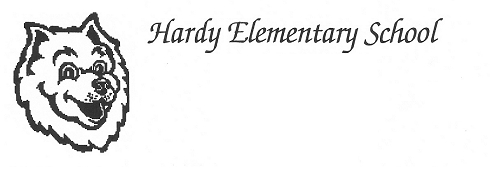 SIP Meeting MinutesFebruary 24, 20168:15 AM Hardy Conference RoomSIP Committee Members:Ann Kruschka, parentHolly Tilton, parent and PTO repJosie Ruhl, parentAmber Menser, ParentMichael Lloyd, TeacherJennifer Brown, TeacherRoberta Shafter, TeacherPeggy Wohlberg, Support StaffCory Heitsch, PrincipalThe SIP team brainstormed questions that need be addressed with the re-purposing of the media center to fit two classrooms.The conversation focused on building logistics for student dismissalMedia center book checkout was discussedWhen designs are available they will be shared with the SIP team